新婚世帯の住宅の取得、賃借、引越し及びリフォームの際に支払った費用の一部を補助します。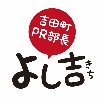 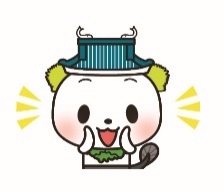 補助金の交付申請など、詳しくは町ホームページをご覧いただくか、以下へお問合せください。問合せ　吉田町企画課シティープロモーション部門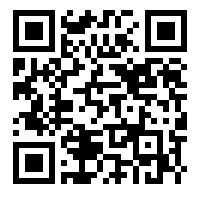 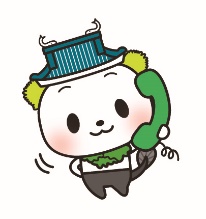 電　話　３３－２１３５メール　kikaku@town.yoshida.shizuoka.jp